.Start as you hear the sound that's like a fast car!KICK BALL STEP, ¼ TURN RIGHT TWICE, BEHIND & CROSS, HITCH & HEELOn count 8 you need to be bent at waist - upper body leaning forward with your bottom pushed outLEFT CHASSE, ¼ TURN RIGHT TWICE, WEAVE & TOUCH, STEP ¼ STEP SIDECIRCLE UPPER BODY, REPLACE KICK, CROSS POINT, RIGHT SHUFFLE, TOUCH LEFT FORWARD, TOUCH LEFT BACKSTEP SCUFF HITCH CROSS, POINT & POINT, STEP ½ TURN, WALK WALKROCK & CROSS TWICE, WALK ROUND FULL CIRCLE, TOUCH BUMPKICK & POINT TWICE, ROLLING VINE RIGHT, TOUCHREPEATBIG FINISHYou'll be on section 4, count 8 (facing 3:00 wall). Sweep left around ¾ turn right back to home wall, crouching as you go.Va Va Voom!!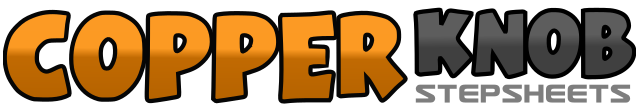 .......Count:48Wall:4Level:Intermediate.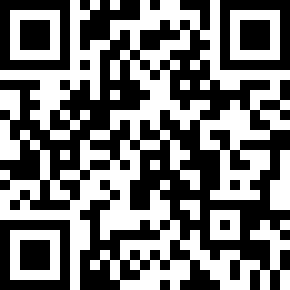 Choreographer:Kate Sala (UK) & M.T. Groove (UK)Kate Sala (UK) & M.T. Groove (UK)Kate Sala (UK) & M.T. Groove (UK)Kate Sala (UK) & M.T. Groove (UK)Kate Sala (UK) & M.T. Groove (UK).Music:Eye Candy - Mis-TeeqEye Candy - Mis-TeeqEye Candy - Mis-TeeqEye Candy - Mis-TeeqEye Candy - Mis-Teeq........1&2Kick left foot forward, step on ball of left, step forward right3-4Pivot ¼ turn right point left to left side, - repeat for count 45&6Step left behind right, step on ball of right, cross left over right7&8Hitch right knee to right diagonal, step onto right, touch left heel forward1&2Step left to left side, close right next to left, step left to left side3-4Step forward right as you ¼ turn right, step back on left as you ¼ turn right5&6Step right foot behind left, step left to left side, touch right next to left7-8Step forward right as you ¼ to right, step left to left side1&2Bent at waist make a full circle with upper body from right to left (hands on knees), step on ball of right(&), kick left foot to left side3-4Cross left over right, point right to right side5&6Step forward right, close left next to right, step forward right7-8Touch left forward, touch left back1-2&Step forward left, scuff, hitch right, cross right over left(&)3&4Point left to left side, step left in place, point right to right side5-6Step forward right, pivot ½ turn right on ball of right as you raise left leg bent at knee7-8Walk forward left, right1&2Rock left to left side, recover onto right, cross left over right3&4Repeat above leading with the right5-6Step forward left as you ¼ turn left, step forward right as you ¼ turn left7-8Step forward left as you ¼ turn left, pivot ¼ turn left to complete a full circle touching right next to left and bumping hips to right at the same time1&2Kick right foot forward, step on right, point left to left side3&4Repeat above leading with the left5-6-7-8Make full turn traveling right stepping right, left, right, touch left next to right